Publicado en Madrid el 24/09/2019 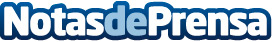 El Mercadillo del Gato inaugura la temporada de otoño el 10 de octubre en el Hotel Westin Palace de Madrid El Mercadillo del Gato reunirá más de 50 expositores, por edición, para dar la bienvenida al otoño. Moda, moda infantil, calzado, joyería, complementos, moda de caballero,  decoración, artesanía, cosmética, perfumería, antigüedades, etc. Los eventos tendrán lugar en el Hotel The Westin Palace del 10 al 13 de octubre y del 31 de octubre al 3 de noviembre. El horario será ininterrumpido, de 11 h a 21 hDatos de contacto:Mercadillo del Gato 918763496Nota de prensa publicada en: https://www.notasdeprensa.es/el-mercadillo-del-gato-inaugura-la-temporada Categorias: Nacional Interiorismo Moda Madrid Entretenimiento http://www.notasdeprensa.es